Publicado en  el 20/10/2016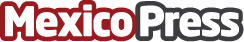 La juguetera Hasbro regalará más de 25 mil euros con su nuevo MonopolyCon esta promoción espera conseguir vender muchos de sus juegos de Monopoly estas navidades. Los afortunados podrán conseguir desde 5 euros hasta los 20.580 típicos del famoso juego de mesaDatos de contacto:Nota de prensa publicada en: https://www.mexicopress.com.mx/la-juguetera-hasbro-regalara-mas-de-25-mil Categorías: Internacional Nacional Franquicias Finanzas Comunicación Marketing Sociedad Emprendedores Logística Consumo http://www.mexicopress.com.mx